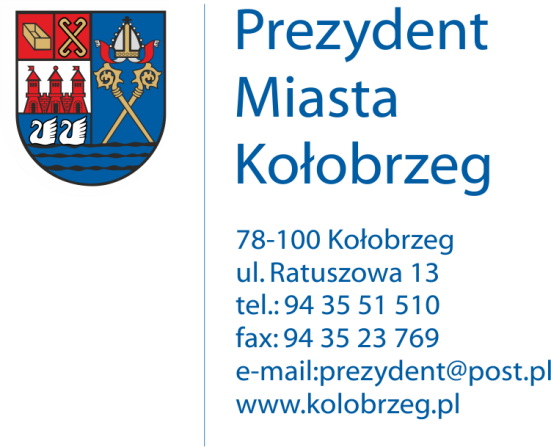 Kołobrzeg, 22.08.2017 r.UA.6733.11.2017.XIVOBWIESZCZENIENa podstawie:     Art. 101 § 1 ustawy z dn. 14 czerwca 1960 r. kpa (t. j Dz. U. z 2017 poz.1257) oraz art. 53 ust.1 ustawy z dnia 27 marca 2003 r. o planowaniu i zagospodarowaniu przestrzennym
(j. t. Dz. U. z 2017 r. poz. 1073) zawiadamiam o zawieszeniu postępowania administracyjnego w sprawie wydania decyzji o ustaleniu lokalizacji inwestycji celu publicznego
dla następującego zamierzenia inwestycyjnego:budowa linii kablowej 15 kV nr 559 na odcinku od GPZ Kołobrzeg Koszalińska
do projektowanej stacji transformatorowej 15/0,4 kV Kołobrzeg Szpitalna na działkach nr 2/7, 2/9 w obr. 20, 327 w obr. 13; 1/1, 3/3, 15, 16/2, 16/3, 16/8, 16/10, 83, 84
w obr. 19; 55/14, 56/2, 69/1, 329/12, 331/3, 331/4, 331/6, 403/2, 403/4, 409/2, 418/2, 419/1, 433, 435 w obr. 11 ul. Szpitalna, Młyńska, Krzywoustego, Kaszubska, Basztowa
w KołobrzeguObwieszczenie wywiesza się na okres 14 dni.